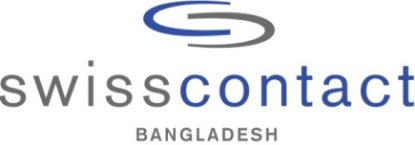 Job Application Form                                                     [Use separate page with similar format for additional information, if necessary]                                                     [Use separate page with similar format for additional information, if necessary][Use separate page with similar format for additional information, if necessary]* A = Excellent		B = Good 	C = Average	Position Applied for:PhotoJob Reference:PhotoTotal Years of Professional Experience:PhotoTotal Years of Relevant Job Experience:PhotoRequired Notice Period:PhotoPersonal DetailsPersonal DetailsPersonal DetailsPersonal DetailsPersonal DetailsFull Name: Full Name: Full Name: Full Name: Full Name: Father’s Name: Father’s Name: Father’s Name: Father’s Name: Father’s Name: Mother’s Name: Mother’s Name: Mother’s Name: Mother’s Name: Mother’s Name: Sex: Sex: Sex: NationalityNationalityDate of Birth:Date of Birth:Date of Birth:Marital Status:Marital Status:Passport Number: Passport Number: Passport Number: National ID Number:National ID Number:Present Address:Present Address:Present Address:Present Address:Present Address:Permanent Address: Permanent Address: Permanent Address: Permanent Address: Permanent Address: Contact Number:  Work:Home: Home: Cell Phone: Email Address: Email Address: Email Address: Email Address: Email Address: Employment History[Put latest experience first and then each job in reverse chronological order (last to the first)]Employment History[Put latest experience first and then each job in reverse chronological order (last to the first)]Period: Start – EndOrganization name and address: Period: Start – EndPosition: Period: Start – EndKey responsibilities:Period: Start – EndReason for leaving: Period: Start – EndOrganization name and address: Period: Start – EndPosition: Period: Start – EndKey responsibilities:Period: Start – EndReason for leaving: Period: Start – EndOrganization name and address: Period: Start – EndPosition: Period: Start – EndKey responsibilities:Period: Start – EndReason for leaving: Period: Start – EndOrganization name and address: Period: Start – EndPosition: Period: Start – EndKey responsibilities:Period: Start – EndReason for leaving: Educational Background[Put the highest degree first and then each degree in reverse chronological order, (highest to lowest)]Educational Background[Put the highest degree first and then each degree in reverse chronological order, (highest to lowest)]Educational Background[Put the highest degree first and then each degree in reverse chronological order, (highest to lowest)]Educational Background[Put the highest degree first and then each degree in reverse chronological order, (highest to lowest)]Educational Background[Put the highest degree first and then each degree in reverse chronological order, (highest to lowest)]Name of DegreeName of DegreeMajorYearName of InstituteResultTraining on Professional DevelopmentTraining on Professional DevelopmentTraining on Professional DevelopmentTraining/Workshop/SeminarInstitutionDurationComputer Proficiency(Please use tick √ mark to share expertise in these software & tools.)Computer Proficiency(Please use tick √ mark to share expertise in these software & tools.)Computer Proficiency(Please use tick √ mark to share expertise in these software & tools.)Computer Proficiency(Please use tick √ mark to share expertise in these software & tools.)Professional AverageBeginnerMicrosoft WordMicrosoft Excel Microsoft PowerPointMicrosoft AccessMicrosoft OutlookInternet Applications*Language Proficiency[Please write your level of proficiency in the following criteria}*Language Proficiency[Please write your level of proficiency in the following criteria}*Language Proficiency[Please write your level of proficiency in the following criteria}*Language Proficiency[Please write your level of proficiency in the following criteria}ReadingWritingSpeakingBengaliEnglishOthers (if any)Describe below how you fit into this position (max 150 words)Referees  [Professional and Academic (non-relatives)]Referees  [Professional and Academic (non-relatives)]Referees  [Professional and Academic (non-relatives)]Referees  [Professional and Academic (non-relatives)]Name:Name:Name:Name:Title:Title:Title:Title:Mailing address:Mailing address:Mailing address:Mailing address:Contact numbers: Contact numbers: Contact numbers: Contact numbers: Email address: Email address: Email address: Email address: DeclarationDeclarationDeclarationDeclarationHave you ever been convicted of a crime? If yes, please mention details.Have you ever been convicted of a crime? If yes, please mention details.Have you ever been convicted of a crime? If yes, please mention details.Have you ever been convicted of a crime? If yes, please mention details.I do hereby declare with my signature that the above-mentioned information is correct. I understand that falsification of any information provided on this application will disqualify me from the candidature. I do hereby declare with my signature that the above-mentioned information is correct. I understand that falsification of any information provided on this application will disqualify me from the candidature. I do hereby declare with my signature that the above-mentioned information is correct. I understand that falsification of any information provided on this application will disqualify me from the candidature. I do hereby declare with my signature that the above-mentioned information is correct. I understand that falsification of any information provided on this application will disqualify me from the candidature. Signature: Signature: Date: Date: 